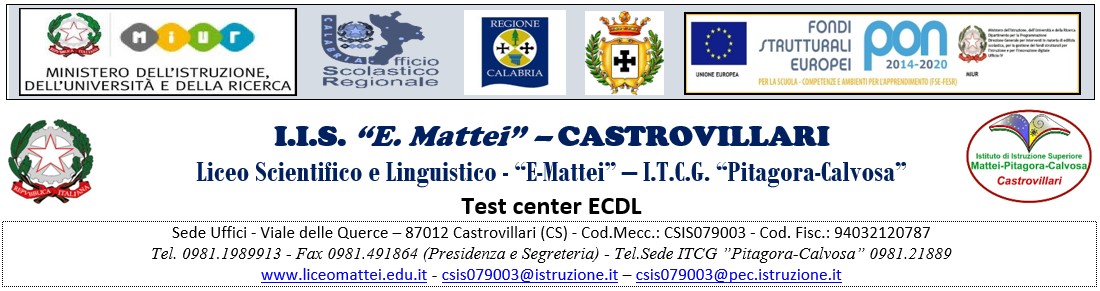 Al Dirigente Scolastico Dell’I.I.S. “Mattei-Pitagora-Calvosa” CASTROVILLARIOggetto: Aggiornamento Graduatoria Interna - A.s. 2021-2022_l__ sottoscritt __  _______________________________ nat __ a __________________________________ il  __________ in servizio presso codesto istituto in qualità di ______________________________________ , consapevole delle responsabilità civili e penali cui va  incontro in caso di dichiarazioni non corrispondenti al vero, ai sensi della Legge n.445 del 28/12/2000 e successive modifiche, relativamente all’aggiornamento della graduatoria internaDICHIARA (Spuntare le voci che interessano)NULLA E’ VARIATO rispetto all’anno precedente pertanto l’aggiornamento del solo anno di servizio, in particolare, si confermano i dati per le esigenze di famiglia e dei titoli posseduti; NULLA E’ VARIATO rispetto all’anno precedente per quanto riguarda  i benefici spettanti in base alla Legge n.104/92 – Art. 21 e/o 33 rispetto all’anno precedente ;CHIEDEpertanto l’aggiornamento del solo anno di servizio, in particolare, si confermano i dati per le esigenze di famiglia e dei titoli posseduti.Castrovillari    ____/____/2021                                                                         FIRMA                                                                       ………………………………………………………